OPEN MEETING: PLANNING GUIDE AND SCRIPTThe Jr. Grand Executive Committee (GEC) developed the following suggestions for planning and promoting an Open Meeting and the script, which is designed to share what is done during a regular Rainbow meeting.What should the Open Meeting include?It is recommended that the Open Meeting include the meeting, some sort of activity or event, and refreshments.  The event may be held before or after the meeting.  The entire event (the meeting, activity and refreshments) should take approximately 1 hour, especially if the Open Meeting is occurring on a week night. How should the Open Meeting be promoted?The Worthy Advisor should create an invitation for the Open Meeting, that includes the date and time of the Open Meeting, describes the activity, and provides an adult point of contact to RSVP or request more information.  The Open Meeting invitation should be available at Installation, so people can begin promoting the event immediately.Assemblies, especially those in urban areas, are encouraged to work together to schedule Open Meetings, so there is at least one Open Meeting per month.  Open Meetings should focus on sharing the fun and opportunities of Rainbow, not promoting one assembly over another. What should we wear to an Open Meeting?Open Meetings may be short dress or long dress.  Open Meetings can also be Rainbow casual, based on the activity that has been planned.Some assemblies have a tradition of asking some members to wear either short dresses or Rainbow casual and asking their Worthy Advisors, Past Worthy Advisors and Grand Officers to wear formals.  (If your Open Meeting includes Rainbow casual attire, remember that the Grand Deputy will need to prepare a Dispensation.)What else can we do to make an Open Meeting “different”?Considering adding an “honor night” to your Open Meeting agenda, during which people from the community are honored. This could include teachers, first responders, or community leaders. Each girl and Assembly adult should be encouraged to invite at least one person from the selected group of honorees.  Then, the Worthy Advisor should have prepared remarks for this group of guests, thanking them for their efforts to make our community a better place to live and inspiring girls (youth) to become their very best selves. OPEN MEETING SCRIPTMA:  The Mother Advisor should welcome the guests to the Assembly and the Open Meeting; she should then invite the offers to enter the Assembly room.MA:  Sister Drill Leader, you will escort the Worthy Advisor to her station in the East.Once the Worthy Advisor is at her station and the Drill Leader has returned to her place behind the bow, the WA should continue:WA:  Officers, assume your proper stations.The Officers may put their jewels on or they may choose not to wear them at this event.The WA should seat the Officers: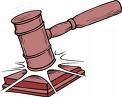 WA:  I would like to welcome you to _______ Assembly and our Open Meeting.  During our Open Meeting today, we hope to share with you more about Rainbow and our teachings.WA:  Sister Drill Leader, please present our flag in the East.As the Drill Leader raises the flag,WA:  Please stand.WA:  Please join me in the Pledge of Allegiance and singing one verse of America.Do NOT seat the guests, they should be standing as the Bible is opened. WA:  Rainbow is a faith-based organization.  Many of our lessons come from the Old Testament of the Bible.  We do allow other Books of Faith to be placed on our Altar during our meetings.  Our tradition is to open the Bible at each of our meetings, as a symbol of our Supreme Being guiding us.   Sister of Hope, please open the Book of Faith on the Altar.WA:  Sister Chaplain, will you please lead us in prayer?Chaplain:  Our Father, thank you for this opportunity to hare Rainbow with others and for the lessons represented by the seven bow stations.  May their teachings be impressed upon our lives.  Please help us to fulfill our promise to live a life of service.  Amen. WA:  Please be seated.WA:  At this time, the Line Officers are invited to share more about Rainbow with our guests. Sister of Faith. Faith:  The International Order of the Rainbow for Girls is a non-profit Masonic youth group for girls, ages 11 to 20.  Through Rainbow we learn the importance of service, leadership skills and public speaking.  Each color of the Rainbow represents a lesson:  Love, Religion, Nature, Immortality, Fidelity, Patriotism, and Service. WA:  Sister of Hope.Hope:  We have 2 meetings per month on the ______________.  We also have fun events. This term our fun event is _______________, which will be held on ______________.  Please plan to join us.(Please be sure the event you discuss is an upcoming event, not something that already occurred.)WA: Sister of Charity.Charity:  We also raise money to support our assembly’s expenses.  This term, we are raising money by _____________________________.  The money we earn will help us pay for ____________.(This show adults the “real life” side of Rainbow:  we do have expenses and we raise money to cover our expenses.) WA:  Worthy Associate Advisor.WAA:  We also raise money to help pay for us to travel to Rainbow Camp and Grand Assembly.  Rainbow Camp is held in March in Tonopah.  During the weekend, we have time for team building, leadership training and youth protection training, as well as games and crafts. Grand Assembly is our annual, statewide meeting and is held in June in either Reno or Las Vegas.WA:  Service is the foundation of our Rainbow lessons.  As Rainbow Girls we promise to live a life of service. In addition to our individual efforts, our assembly has a service project each term.  Our current assembly service project is _______________.  We also have a statewide service project for the year.  This year our statewide service project is _______________.WA:  We will now continue with the business portion of our meeting.WA: Sister Recorder, may we have the reading of the minutes and roll call?  Girls, during roll call, please respond with your favorite part of Rainbow. (Note: prior to the meeting, girls should compare their responses, so they are not all the same and they promote Rainbow.)WA:  Old Business.  May we have a report on:  (The WA should ask people, prior to the meeting, to be prepared to give a report. Reports should discuss what happened and the fun that was had.)WA:  New Business. Ladies, please take your calendars out.(As the WA discusses upcoming events, she should invite guests to appropriate events.)If the Worthy Advisor is honoring a specific group of people, this is the appropriate place in the agenda to share her prepared remarks.  While the WA may wish to ask those being honored to stand, so she can introduce them, it is not necessary (or appropriate) to have them escorted.  Being escorted could seem very awkward to people who are not familiar with Rainbow.WA:  This concludes the business portion of our meeting.  I would like to invite everyone to join us for refreshments in the dining room, and I would like to thank _________ for brining refreshments tonight.WA:  Closing.WA:  Please stand. WA:  Sister of Hope, please close the Book of Faith on our Altar.WA:  Guests will remain standing while the officers retire.WA:  It is our tradition to end each of our Rainbow meetings by repeating Nevada’s Rainbow Prayer and singing Rainbow Dreams.(At the Open Meeting, only the members of the Assembly should stand behind the bow for Rainbow Prayer and Rainbow Dreams. The MA, AMA, Rainbow Dad, and GD can remain at their seats.)